Cviční z mech. 30. 11.Př. 6.10.- odstředivá síla, tření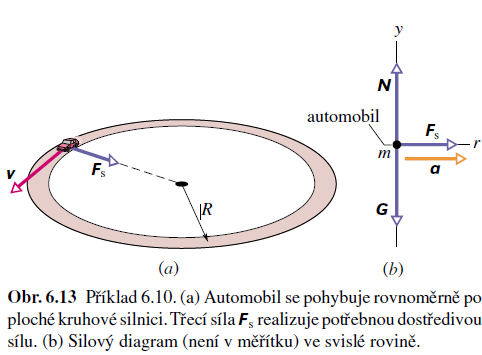 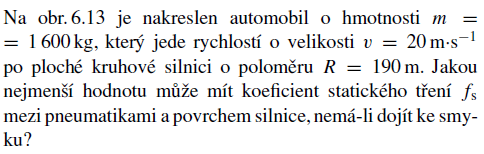 Př. 6.11. 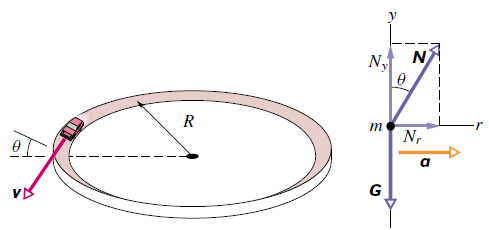 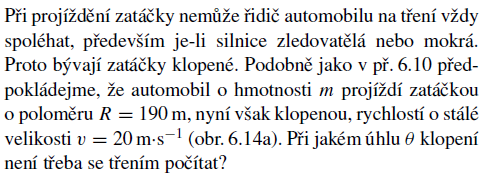 Př. – kinetická energie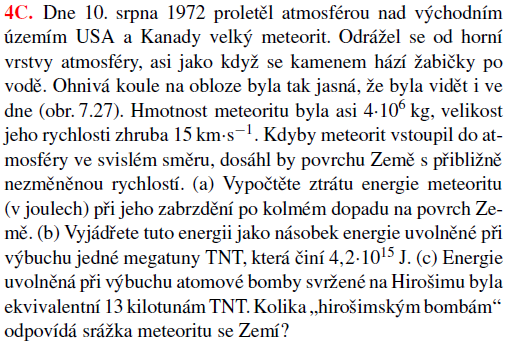 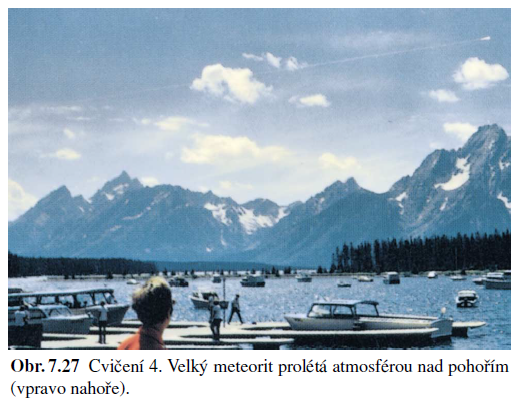 Př. – hybnost, zákon zachování hybnosti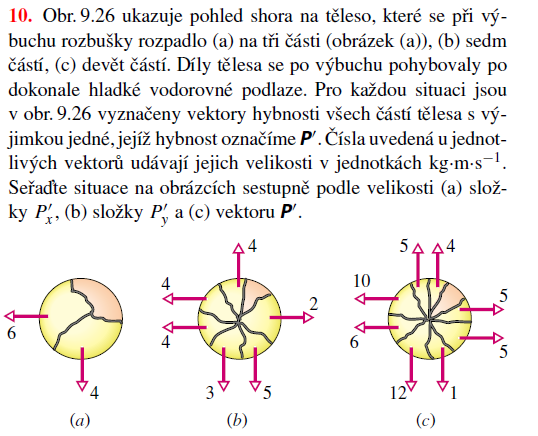 Př. – balistické kyvadlo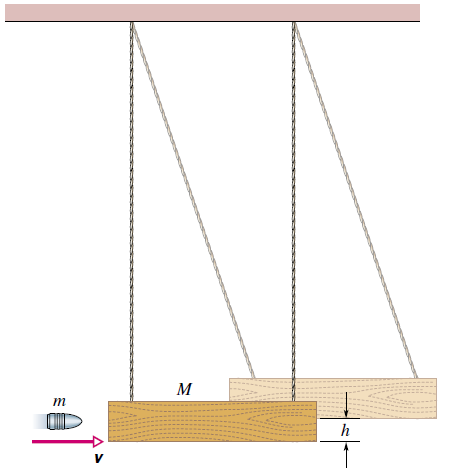 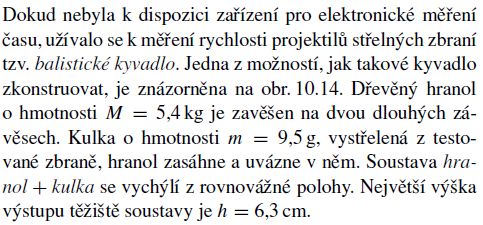 Moment setrvačnosti, rotační kinetická energie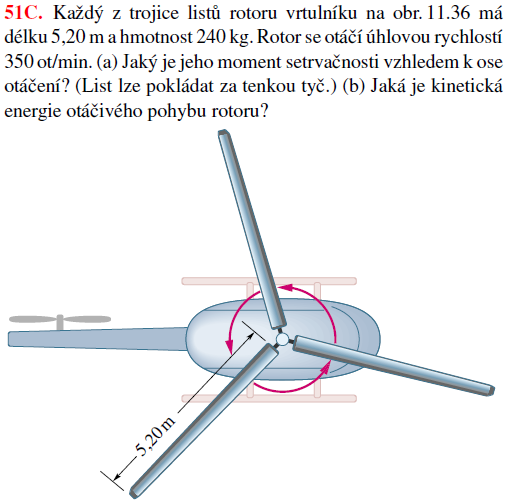 Steinerova věta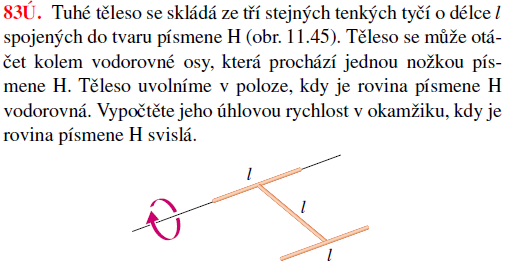 